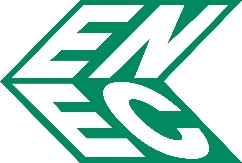 OPERATIONAL DOCUMENTENEC 324Annex DAnnex D to OD ENEC 324Product Identification Document (PID)Approved by:MCCB meeting 10 April 2019No. of pages: 7Date of issue:April 2019Supersedes:New documentPage 1 of 7PRODUCT IDENTIFICATION DOCUMENT (PID)PRODUCT IDENTIFICATION DOCUMENT (PID)PRODUCT IDENTIFICATION DOCUMENT (PID)PRODUCT IDENTIFICATION DOCUMENT (PID)PRODUCT IDENTIFICATION DOCUMENT (PID)Report Number.	:Report Number.	:Date of issue	:Date of issue	:Total number of pages	Total number of pages	Applicant’s name	:Address	:Test specification:Standard	:Test procedure	:ENECENECENECENECNon-standard test method	:N/AN/AN/AN/ATest item description	:Trade Mark	:Manufacturer	:Model/Type reference	:Ratings	:Responsible Testing Laboratory (as applicable), testing procedure and testing location(s):Responsible Testing Laboratory (as applicable), testing procedure and testing location(s):Responsible Testing Laboratory (as applicable), testing procedure and testing location(s):Responsible Testing Laboratory (as applicable), testing procedure and testing location(s):Responsible Testing Laboratory (as applicable), testing procedure and testing location(s):CB Testing Laboratory preparing PID:CB Testing Laboratory preparing PID:CB Testing Laboratory preparing PID:Testing location/ address	:Testing location/ address	:Testing location/ address	:Compiled by (name, function, signature)	:Compiled by (name, function, signature)	:Compiled by (name, function, signature)	:Approved by (name, function, signature)	:Approved by (name, function, signature)	:Approved by (name, function, signature)	:List of Attachments (including a total number of pages in each attachment):List of Attachments (including a total number of pages in each attachment):List of Attachments (including a total number of pages in each attachment):List of Attachments (including a total number of pages in each attachment):List of Attachments (including a total number of pages in each attachment):Copy of marking plate:The artwork below may be only a draft. The use of certification marks on a product must be authorized by the respective NCBs that own these marks.TABLE: Critical components informationTABLE: Critical components informationTABLE: Critical components informationTABLE: Critical components informationTABLE: Critical components informationTABLE: Critical components informationObject / part No.Manufacturer/
trademarkType / modelTechnical dataStandardMark(s) of conformity1)- Description:- Description:- Description:Supplementary information:1) Provided evidence ensures the agreed level of compliance. See OD-CB2039.Supplementary information:1) Provided evidence ensures the agreed level of compliance. See OD-CB2039.Supplementary information:1) Provided evidence ensures the agreed level of compliance. See OD-CB2039.Supplementary information:1) Provided evidence ensures the agreed level of compliance. See OD-CB2039.Supplementary information:1) Provided evidence ensures the agreed level of compliance. See OD-CB2039.Supplementary information:1) Provided evidence ensures the agreed level of compliance. See OD-CB2039.Additional data:(E.g. Provide total weight of the product, weight of some critical parts, overall weight in a defined configuration, length of the power cord, critical dimensions of mechanical parts or insulation, software release used for type approval, description of all certified configurations, description of the product family and eventually differences, etc.)Additional information:(E.g. Provide critical conditions for assembling, special requirements for qualification of workers to ensure safety of the product, special required preparation of materials during or before production, etc.)Photo documentation: General overview with enclosure in place (E.g. Enclosure, Grid, Appliance Inlet, Bottom view, Markings, etc.)Photo documentation: Inside view (E.g. terminal block, appliance inlet, (check: components Internal markings, internal wiring, wires, earthing, subassembly, materials, dimensions, construction, etc.)